РОССИЙСКАЯ КИНОЛОГИЧЕСКАЯ ФЕДЕРАЦИЯНАЦИОНАЛЬНЫЙ КЛУБ ПОРОДЫ«ЧИХУАХУА»ВКЛФ "ЭКЗОТИКА"ИНН 6143045875  КПП 614301001347375 г. Волгодонск Ростовской областиул. Черникова, 2/31 тлф. 8(8639) 24-44-14www.exzotdog.rue-mail: nagibina-olga@yandex.ruКАТАЛОГМОНОПОРОДНОЙ ВЫСТАВКИ ЧИХУАХУА(РАНГА КЧК)«САПФИР ДОНА - 2014»СУДЬЯ ВЫСТАВКИ:КРАКОВСКАЯ ЛЮДМИЛА ВЛАДИМИРОВНА ЭКСПЕРТ РКФ-FCI САСIB INTРОССИЯ, г. МОСКВАKRAKOVSKAYA LUDMILAINTERNTIONAL FCI JUDGES(RUSSIA)ОРГКОМИТЕТ ВЫСТАВКИ:Председатель – Зазина Елена ВасильевнаСекретариат – Хегай Лаура, Голотина Элина,Долганова Елена, Круглова ЕвгенияАдминистратор ринга – Юрьев Владимир3 августа 2014г.г. Волгодонск ул. Горького 77парк КиО «Победа»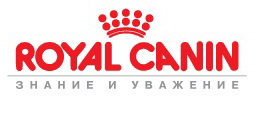 УТВЕРЖДЕНОРешением Президиума РКФ07 декабря 2005 г.ВНЕСЕНЫ ИЗМЕНЕНИЯ Решением Президиума РКФ от 15 октября 2009 годаот 14 ноября 2010 годаот 19 июля 2012 года от 27 сентября 2012 годаот 6 декабря 2012 годаот 24 июля 2013 годаВыдержки из Положения Российской Кинологической  Федерации о выставках ранга ЧК, ПК, КЧКI. ОБЩИЕ ПОЛОЖЕНИЯ     Регламент составлен на основе «Положения Российской кинологической федерации (РКФ) о выставках ранга ЧК, ПК, КЧК», утвержденного решением Президиума РКФ 07 декабря 2005 года и внесенными изменениями решениями Президиума РКФ от 15.10.2009, 14.11.2010, 19.07.2012, 27.09.2012, 06.12.2012 и 24.07.2013.    Выставки собак НКП проводятся в соответствии с настоящим Положением и календарным планом РКФ на 2014 год.    Ранг выставки – Кандидат в чемпионы национального клуба породы (КЧК).    Выставка утверждена в НКП «Йоркширский терьер» на 2014 год.    Монопородные  выставки делятся: Ранг ЧК – Чемпион  национального  клуба; Ранг ПК –   Победитель национального клуба;Ранг КЧК -  Кандидат в чемпионы национального клуба породы.     К участию  на монопородных выставках ранга ЧК, ПК и КЧК допускаются породы собак, признанные FCI и РКФ.     Организаторы выставки должны быть уверены, что собаки, заявленные в каталоге, зарегистрированы в Родословной книге страны – члена FCI или АКС (американский кеннел клуб) – США, КС – (английский кеннел клуб) Великобритания, СКС – (канадский кеннел клуб) Канада.       На всех сертификатных выставках может быть организован ринг для собак, которым необходимо описание судьи РКФ (без присвоения титулов и сертификатов). II.ОГРАНИЧЕНИЯ    Выставки любого ранга могут проводиться только общественными кинологическими организациями, обладающими правом юридического лица.     Организатор выставок имеет право проводить выставку любого ранга по месту территориальной сферы деятельности, в соответствии с действующим законодательством РФ и определенной в ее Уставе.        Общественная кинологическая организация имеет право подать заявку на проведение только одной выставки по одной породе ранга или ЧК, или ПК, или КЧК.       Организатор выставки ранга ЧК, ПК, КЧК имеет право провести ее как самостоятельную выставку на отдельной площадке без объединения с иной выставкой, организатором которой он не является либо в рамках выставки ранга САС, организатором которой он является.        В одном городе (населенном пункте) в один день могут проводиться не более двух выставок любого ранга (ЧК, ПК, КЧК) по одной породе.        Запрещается проведение в один день разными клубами в одном и том же месте, предназначенном для проведения зоотехнического мероприятия (в одном выставочном комплексе, в одном выставочном павильоне, на одной выставочной площадке, в одном парке и т.п.) более одной выставки любого ранга (ЧК, ПК, КЧК) по одной породе.II.   ПРАВИЛА РЕГИСТРАЦИИ         Все официальные выставки РКФ проводятся только с предварительной записью участников и обязательным выпуском каталога всех участников. Собаки, не внесенные в каталог, к участию в выставке не допускаются.        При записи на выставку владелец должен предоставить копию свидетельства о происхождении (родословная).  Для класса бэби и щенков  возможна запись по копии щенячьей карты. Признаются родословные стран – членов FCI, Американского кеннел клуба (АКС) США, Английского кеннел клуба (КС) Великобритания, Канадского кеннел клуба (СКС) Канада.Заполненный заявочный лист (подписанный владельцем)  с указанием выставочного класса должен содержать породу, кличку, аббревиатуру и N родословной, N клейма или микрочипа, дату рождения, окрас, пол, кличку отца, кличку матери собаки, фамилию заводчика, фамилию, имя и отчество владельца, полный почтовый адрес с индексом, контактный телефон.       Для записи собак в класс победителей необходимо предоставить сертификат КЧК, ПК или САС.      Для записи собак в класс чемпионов необходимо предоставить  подтверждение (сертификат, диплом) чемпиона любой страны – члена FCI или АКС, КС, СКС или Интернационального чемпиона красоты FCI, или Чемпиона НКП.      Для записи собак в класс чемпионов НКП необходимо предоставить подтверждение (сертификат, диплом) чемпиона НКП.      Регистрация участников на выставку прекращается  за 15 дней до начала выставки.        Каждый участник выставки должен быть заблаговременно письменно извещен оргкомитетом о месте проведения выставки, ее расписании, каталожных номерах экспонируемых собак, ветеринарных правилах.       В случае гибели собаки ее владелец письменно уведомляет организатора выставки с приложением подлинника справки, выданной официальными государственными ветеринарными органами. Выставочный взнос возвращается владельцу умершей собаки полностью только в случае, если подлинник справки предоставлен организатору выставки до окончания регистрации.         Владельцы, зарегистрировавшие своих собак на выставку и не оплатившие выставочный взнос максимум в месячный срок после проведения выставки, обязаны оплатить его (независимо от того, принимала ли собака участие в выставке). В противном случае, по ходатайству оргкомитета выставки, владельцы и их собаки могут быть дисквалифицированы на 3 года на всех мероприятиях РКФ и FCI. Подобные заявления от оргкомитета выставки принимаются при наличии подписанного владельцем заявочного листа на участие в данной выставке.        Во время записи на выставку допускается перевод собак из класса в класс по предъявлению диплома Чемпиона. После окончания записи и на выставке запрещается перевод собак из класса в класс.IV. ВЫСТАВОЧНЫЕ   КЛАССЫКласс бэби (baby)                                                     с 3 до 6 месяцев Класс щенков (puppy)                                              с 6   до  9 месяцев Класс юниоров (junior)                                            с 9   до  18 месяцев Класс промежуточный (intermediate)                      с 15 до  24 месяцев Класс открытый (open)                                            c 15 месяцев Класс победителей (winner)                                     c 15 месяцев Класс чемпионов (champion)                                   с 15 месяцев Класс чемпионов НКП                                             с 15 месяцев Класс ветеранов (veteran)                                         с 8  лет Датой определения возраста собаки является день, предшествующий началу выставки. V. ОЦЕНКИ, СЕРТИФИКАТЫ  И  ТИТУЛЫ     В классах  юниоров, промежуточном, открытом, победителей, чемпионов и ветеранов присуждаются следующие оценки: Отлично (excellent) - красная лента(высшая оценка), может быть присуждено собаке, очень приближенной к идеалу стандарта породы, которая представлена в отличной кондиции, демонстрирует гармоничный уравновешенный темперамент, собаке высокого класса и отличной подготовки. Ее превосходные характеристики, соответствующие породе, допускают небольшие недостатки, которые можно проигнорировать, но при этом она должна иметь  ярко выраженный половой тип. Очень хорошо (very good) - синяя лента, может быть  присуждено собаке, обладающей типичными признаками породы, хорошо сбалансированными пропорциями и представленной в корректной кондиции. Несколько небольших недостатков, не нарушающих морфологии, допустимы. Хорошо (good) - зеленая лента, присуждается собаке, обладающей основными признаками своей породы, имеющей явно выраженные недостатки. Удовлетворительно (Satisfactory) - желтая лента, должно присуждаться собаке, соответствующей своей породе, имеющей пороки сложения. Дисквалификация (disqualification) - белая лента, должна быть дана собаке, если она сложена в типе, не соответствующем стандарту,  демонстрирует несвойственное породе или агрессивное поведение, является крипторхом,  имеет пороки зубной системы или дефекты строения челюстей, обладает нестандартной шерстью или окрасом, включая признаки альбинизма, не свободна от дефектов, угрожающих здоровью, имеет дисквалифицирующие пороки. Невозможно отсудить / Без оценки (cannot be judged/without evaluation) - это квалификация дается любой собаке, которая беспрерывно прыгает или рвется из ринга, делая невозможной оценку ее движений и аллюра, или если собака не дает судье себя ощупать, не дает осмотреть зубы и прикус, анатомию и строение, хвост или семенники, или если видны следы операции или лечения. Это же относится к случаю, когда проведено оперативное или медикаментозное вмешательство, имеющие своей целью замаскировать погрешности, наказуемые стандартом.В классах бэби и щенков присуждаются следующие оценки: Очень перспективный (very promising) - красная лента (высшая оценка); Перспективный (promising) - синяя лента;  Неперспективный (not promising) - зеленая лента.    В ринге, по усмотрению судьи, могут присуждаться следующие титулы и выдаваться сертификаты (кобелю/суке): CW – победитель класса, присваивается первой собаке в классе, получившей высшую оценку. Победитель класса автоматически получает титул  ЮКЧК или КЧК (на выставках ранга ЧК, ПК), а на выставке ранга КЧК  участвует в сравнении на КЧК; СС - сертификат соответствия; ЮСС - сертификат соответствия в классе юниоров;ЮКЧК - кандидат в юные чемпионы НКП; КЧК – кандидат в чемпионы НКП;ЮПК - юный победитель НКП (на выставках ранга ПК);ПК - победитель НКП (на выставках ранга ПК);               ЮЧК - юный чемпион (на выставках ранга ЧК); ЧК - чемпион НКП (на выставках ранга ЧК);        ЛК – лучший кобель породы, выбирается сравнением победителей классов промежуточного, открытого,  победителей, чемпионов, чемпионов НКП; ЛС – лучшая сука породы, выбирается аналогично выбору ЛК; ЛПП - лучший представитель породы, выбирается сравнением лучшего кобеля породы, лучшей суки породы, лучшего юниора породы и лучшего ветерана породы; ЛУЧШИЙ БЭБИ – лучший бэби породы, выбирается при сравнении кобеля и суки победителей класса бэби;    ЛУЧШИЙ ЩЕНОК – лучший щенок породы, выбирается при сравнении кобеля и суки победителей класса щенков;    ЛУЧШИЙ ЮНИОР – лучший юниор породы, выбирается при сравнении кобеля и суки победителей класса юниоров (ЮКЧК); ЛУЧШИЙ ВЕТЕРАН – лучший ветеран породы, выбирается при сравнении кобеля и суки победителей класса ветеранов. VI. ПРАВИЛА ПРОВЕДЕНИЯ КОНКУРСОВ     Во всех конкурсах могут участвовать лишь собаки, внесенные в каталог выставки, заранее записанные на конкурс, экспонировавшиеся на данной выставке и получившие оценку не ниже «очень хорошо» (собаки класса бэби и щенков в конкурсах не участвуют).     Конкурс питомников (kennel competition) – участвуют от 3 до 5 собак одной породы, рожденных в одном питомнике, имеющих одну заводскую приставку.     Конкурс производителей (progeny competition) – участвуют производитель или производительница и от 3 до 5  потомков.     Конкурс пар (couple competition) – участвуют 2 собаки одной породы - кобель и сука, принадлежащие одному владельцу.     Судья определяет 3 лучшие пары, 3 лучших питомника, 3 лучших производителя и расставляет их с 3 по 1 место. Победителям в каждом конкурсе присваивается титул лучшая пара - best couple выставки, лучший питомник – kennel выставки, лучший производитель – progeny выставки. Если выставка проводится в течение нескольких дней, то определяется лучшая пара, питомник, производитель каждого дня. VII. ПРАВИЛА ПРИСУЖДЕНИЯ ТИТУЛОВ И СЕРТИФИКАТОВ  CC, КЧКJ-Ю,  КЧК, ПК, ЧК    На всех выставках РКФ и FCI присуждение титулов и сертификатов   является прерогативой судьи.    При судействе, по усмотрению судьи, могут присуждаться следующие сертификаты и титулы: ЮСС - могут получить собаки, получившие оценку отлично и участвующие в расстановке 1-4 место в  классе юниоров;СС - могут получить собаки, получившие оценку отлично и участвующие в расстановке 1-4 место в каждом классе (промежуточный, открытый, победителей и чемпионов); ЮКЧК – присуждается  собакам (кобелю и суке), получившим CW (победитель класса) в классе юниоров; КЧК – присуждается собакам (кобелям и сукам), получившим CW (победитель класса) в промежуточном, открытом, победителей и чемпионском классах (на выставках ранга ЧК и ПК); На выставках ранга КЧК сертификаты КЧК получает лучший кобель и лучшая сука. ЮПК - присуждается лучшему кобелю  и суке в классе юниоров на выставке ранга ПК; ПК - присуждается лучшему кобелю и лучшей суке на выставке ранга ПК; ЮЧК - присуждается  лучшему кобелю и суке в классе юниоров  на выставке ранга ЧК; ЧК - присуждается лучшему кобелю и лучшей суке на выставке ранга ЧК.VIII. ПРОЦЕДУРА СУДЕЙСТВА      Главным лицом в ринге является Судья. По организационным вопросам главным является распорядитель ринга, но вся деятельность в ринге может происходить только с согласия судьи. Любое решение, принятое судьей относительно оценки собаки, расстановки, а также присуждения титулов и сертификатов, является окончательным и не оспаривается.    На выставке РКФ и FCI  судья производит осмотр каждой собаки, делает ее описание и присуждает оценку.     Четыре лучшие собаки в каждом классе расставляются при наличии оценки не ниже «очень хорошо», а в классах бэби и  щенков расставляются при наличии оценки не ниже «перспективный».      На выставках любого ранга запрещается выставлять собак в строгих ошейниках, намордниках и шлейках. Уход с ринга экспонента с собакой во время судейства без разрешения судьи может повлечь дисквалификацию.     Участники, опоздавшие в ринг, к судейству не допускаются.     Судейство в рингах и на конкурсах должно начинаться строго в указанное в расписании выставки время. Судейство породы раньше времени, указанного в расписании выставки, запрещается.     На выставках РКФ – FCI запрещается пользоваться любыми препаратами, с помощью которых можно изменить натуральный цвет и структуру шерсти.     На выставках любого ранга все собаки должны находиться на коротких поводках.     На выставках  собаки выставляются в ринге только на поводках.     За жестокое отношение к собакам, неэтичное поведение на территории выставки, спровоцированные драки собак, покусы  по заявлению судьи, членов ринговой бригады или членов оргкомитета  Выставочная комиссия РКФ может дисквалифицировать владельца и собаку сроком от 1 до 3 лет со всех выставок РКФ и FCI с аннулированием оценок и титулов.     На выставках любого ранга протесты на судейство не принимаются, мнение судьи окончательно и обжалованию не подлежит. Выписка из протокола президиума НКП чихуахуа от 01 марта 2011 года:1. В порядок проведения выставок внести следующие дополнения: - на монопородных выставках НКП чихуахуа  любого ранга экспертиза начинается с осмотра и сверки клейма, микрочипа и обязательного взвешивания собаки.РЕГЛАМЕНТ ПРОВЕДЕНИЯ МОНОПОРОДНОЙ ВЫСТАВКИЧИХУАХУА8.00     -  регистрация, ветконтроль09.30   -  экспертиза в рингеСПОНСОРЫ ВЫСТАВКИ:КИНОЛОГИЧЕСКИЙ КЛУБ «ФАВОРИТ»г. Ростов-на-Дону пр. М.Нагибина 51/82тлф.+79034010263ПИТОМНИК «ВЕРДИКТ» г. Ростов-на-ДонуПИТОМНИК ЧИХУАХУА                                     «DEL MILAGRO VELLOSO»  г. Цимлянск  +7 918 542 26 71ЧИХУАХУА длинношерстная / CHIHUAHUA Long hairedКобели / malesкласс: щенки ( PUPPY CLASS )1. ЯША ДЕЛЬ МИЛАГРО ВЕЛЛОСО  2000   бол.пер. CWщен.карта клеймо: ВРК 64 д.р. 03.12.2013 /окрас: черно-подпалый/О. SMELIY ELVINM.ШАРМЕЛЬ ПАРА МИЛАГРО ВЕЛЛОСОзав. Батакова Г. вл. Батакова г. Цимлянск пер. Пионерский 18-32. ЯРИК ДЕЛЬ МИЛАГРО ВЕЛЛОСО   н/ящен.карта клеймо:ВРК 63 д.р. 03.12.2013 /окрас: черно-подпалый с бел./О. SMELIY ELVINM.ШАРМЕЛЬ ПАРА МИЛАГРО ВЕЛЛОСОзав. Батакова Г. вл. Батакова г. Цимлянск пер. Пионерский 18-3класс: Юниоры ( JUNIORS CLASS )3. ЕРМИЛЬ РОЛЛС РОЙС    2000   отл. CW ЮКЧК ЛЮ
щен.карта (обмен)  клеймо: TUI 4921 д.р. 26.08.2013 /окрас: шок-подпалый с белым/
О.НАСВИТ СЕРДОЛИК М. ЧИФ РОЯЛ АМБЕР ЖАКЛИН ЖАНИ
зав. Алтынова  вл. Тестина М. г. Ростов-на-Донукласс: Промежуточный ( INTERMEDIATE CLASS )4. ZOLOTOI AMULET YAROMIR   2470  отл. CW  КЧК  ЛК  ЛПП РКФ 3507528 клеймо: ZTU 85  д.р.28.12.2012  /окрас: шоколадный/
О.ЕДЖЕРИ БОЙ ДЖЕРИ М. ЗОЛОТОЙ АМУЛЕТ МАРГО
зав. Алексеева  вл. Дмитриева О. г. Ростов-на-Дону5. ЭРИК ДЕЛЬ МИЛАГРО ВЕЛЛОСО    н/ящен.карта (обмен) клеймо: ВРК 59 д.р. 16.04.2014 /окрас: рыжий соболь/О.SMELIY ELVINМ. НАЙСИ СЕЙБЛ ВАЙТзав. Батакова Г. вл. Кокоулина Ю. г. Волгодонсккласс: Открытый ( OPEN CLASS )6. САВЕНГРИ ДАБЛ ДИЛАЙТ     2150 отл.   CW  ССщен. карта (обмен) клеймо: MEB 3816 д.р. 05.08.2012 /окрас: тигр с бел/О.Fortuna Foreva BentlyM. Montesuma Lamia Tigritsa Nochiзав. Савенкова С. вл. Егорова С.Р. г. Волгодонсккласс: Чемпионов ( CHAMPION CLASS )7. SMELY ELVIN                               2830  отл. CW CCRKF 2925558 Клеймо: OTV 821 д.р. 15.11.2010 окрас:/ соболь/О.: BORMINTAL IZ LUBIMOY SKAZKI М.GLAMOUR CURAGE  ELISAVETA зав. Епикова Т. вл. Батакова Г.   г. Цимлянск пер. Пионерский 18-3суки / femalesкласс:  бэби( BABY CLASS )     8. ВАСИЛИСА ИЗ КОРОЛЕВСТВА ГНОМОВ        2140  бол.пер. CW ЛБ   щен.карта клеймо: CAT 17-14 д.р.  23.01.2014 / окрас: шок-подпалый / 
О. Джастин из Королевства ГномовМ. Лилит из Королевства Гномов зав.Стадэ  вл. Дмитриева О. адрес: г. Ростов –на-Донукласс: щенки ( PUPPY CLASS )9. ОСОБА ФОН ГОФФЕНТАЛЬ    1700  бол.пер.  CW ЛЩщен.карта клеймо: FOC 078 д.р. 01.01.2014 /окрас: бел-крем/О. LOVING YOU S LIPETSKIH OZERM.DELI BIR,S ZUKKERO A VELO IVIзав. Качан Е., вл. Качан Е. г. Таганрог ул. Попова 6-15 ПРОДАЕТСЯкласс: Промежуточный ( INTERMEDIATE CLASS )10. LAISA VOM HOFFENTAL          2500   отл. CW CCRKF 3528695 клеймо: FOC 062 д.р. 01.12.2012/окрас: blue fawn/О.YANGER SALVADOR DALI FOR LORA LAINМ.DELI BIR,S ZUKKERO A VELO IVIзав. Качан Е., вл. Качан Е. г. Таганрог ул. Попова 6-1511. ЭМИЛИ  ДЕЛЬ  МИЛАГРО  ВЕЛЛОСО      н/ящен.карта (обмен)  клеймо: ВРК 60 д.р. 16.04.2013 /окрас: рыж.соб.с бел.отм/О.SMELIY ELVINМ. НАЙСИ СЕЙБЛ ВАЙТзав. Батакова Г. вл. Петрова Н. г. Норильсккласс: Открытый ( OPEN CLASS )12. ФРАНЧЕСКА ДЕЛЬ МИЛАГРО ВЕЛЛОСО    н/яРКФ 3217171 клеймо: ВРК 44 д.р. 01.02.2012 /окрас: рыж-соб с бел./О. Smeliy ElvinМ. Найси Сейбл Вайтзав. Батакова Г. вл. Зволинская А. Украина г. Кременчуг13. ШАРМЕЛЬ ПАРА МИЛАГРО ВЕЛЛОСО          н/яРКФ 3318468 клеймо: РМЕ 281 д.р. 16.06.2012 /окрас: триколор/О. Мини Фортен ИгнатМ. Феокасиязав. Коптева Л. вл. Батакова Г. г. Цимлянсккласс: Чемпионов ( CHAMPION CLASS )14. DELI  BIR,S  ZUKKERO  A VELO  IVI              2430 отл.  RCW CCRKF 2862390 клеймо: ОСР 1812 д.р. 30.09.2010 /окрас:fawn/О.BROOKLYN OF ESTEBAN,S AFFAIRМ. DELI BIR,S WISPER PASSIONзав. Бахвалова И., вл. Качан Е. г. Таганрог ул. Попова 6-1515. VERDIKT USUMASINTA DE SANCHEZ    2300  отл. CW КЧК ЛСRKF 3381553 клеймо: PET 281  д.р.18.06.2012/ окрас: black & tan/О.MARQUIS COURT'S SANCHEZ FOR VERDIKTМ.VERDIKT CHARLEYAзав.В. Петунина, вл. В. Петунина г. Ростов-на-ДонуЧИХУАХУА короткошерстная / CHIHUAHUA Smooth hairedКобели / malesкласс: щенки ( PUPPY CLASS )16. ФОРТУНА ВИКТОРИ ДОМЕНИКО  2400 б.пер. CW ЛЩщен.карта клеймо: BVS 179 д.р. 08.01.2014 /окрас: рыжий/О. Шах Арпилин Идальго пара ВикторияМ. Хип-Хоп Васаби Фо Астра Витусзав. Бутурлымова, Ростов-на-Донувл. ПРЕДЛАГАЕТСЯ ДЛЯ ПРОДАЖИ, тел. 89034010263класс: Юниоры ( JUNIORS CLASS )17. ФОРТУНА ВИКТОРИ ВИНТАЖ   2200 отл.   CW ЮКЧК   ЛЮРКФ 3587628 клеймо: BVS 105 д.р. 05.05.2013 /окрас: бел-крем/О. Шах Арпилин Идальго пара ВикторияМ. Шах Арпилин Мэггизав. Бутурлымова В., вл. Бутурлымова В. г. Ростов-на-Донукласс: Промежуточный ( INTERMEDIATE CLASS )18. ЦАЙ ЛУН                                               2600 отл.  CW CCРКФ 3576304 PNA 560 д.р. 10.02.2013 /окрас: палевый/О. Кантри Парадайз ТорнадоМ. Вестазав. Абрамова С. вл. Ершова М. г.  Москва19. ФОРТУНА ВИКТОРИ АСТОР         1800  отл.  RCW CCРКФ 3454791 клеймо:  BVS066 д.р. 23.11.2012 /окрас: палевый/О. Шах Арпилин Идальго пара ВикторияМ. Шах Арпилин Алексиязав. Бутурлымова, вл. Липич С. г. Ростов-на-Донукласс: Чемпионов ( CHAMPION CLASS )20. HI – C  AMERICAN   PRINCE    2950  отл. CW КЧК ЛК№ TS 15654501  chip.: 956000003383597 д.р. 21.12.2012 /color.: cream, spotted on  white/ S.HI – C  CHARMING  PRINCE  D.  PAPA`S  PRETTY PENNY  HI – C breeder&owner.: Sandra Clark/Fred L Clack USAсуки / femalesкласс: Юниоры ( JUNIORS CLASS )21. ЭСТЕЛАУДЕР ИТТА СОЛАНЖ      2500 отл.  ЮССщен.карта (обмен) клеймо:  ESE 17 д.р. 29.07.2013 /окрас: бело- рыж. с крапом/О. MASSAR SUPER FINE DOG STINGМ. АСТА ЛАВИСТАзав. Хатунов Е. вл. Крамчанинова И. г. Ростов-на-Дону22. НИМФА ИЗ КОРОЛЕВСТВА ГНОМОВ   2380 отл. RCW ЮСС
щен.карта (обмен) клеймо: CAT 70 13 д.р. 26.08.2013 /окрас: бел-рыж/ 
О. ИНДИГО Из Королевства Гномов М. БАРСЕЛОНА 2
зав. Стадэ вл. Дмитриева О. г. Ростов-на-Дону23. ШАХ АРПИЛИН ЛИБЕРТА     2900  отл.   CW    ЮКЧК
РКФ 3729274  клеймо: VGZ 883  д.р. 16.07.2013 /окрас: триколор/
О. Шах Арпилин Чупакамбр
М. Шах Арпилин Рио-Рита
зав. Андросенко Л. вл. Бутурлымова В. г. Ростов-на-Донукласс: Промежуточный ( INTERMEDIATE CLASS )24. ФОРТУНА ВИКТОРИ АУРЕЛИЯ     2500  отл. CW  CC РКФ 3454792 клеймо: BVS 067 д.р. 23.11.2012 /окрас:  палевый/О. Шах Арпилин Идальго пара ВикторияМ. Шах Арпилин Алексиязав. Бутурлымова В. вл. Бутурлымова В. Г. Ростов-на-Донукласс: Открытый ( OPEN CLASS )25. СЭНС Д,ЕЛЕН БЛЮЗ АДОУТ ЛОВЕ   2700 отл. CW КЧК ЛС ЛППРКФ 3445667 клеймо: TPI 3196 д.р. 01.10.2012 /окрас: собол/О. Вита Феличе Интуш оф зе ВиннерМ. Цветок Эльфов Джакондазав. Калашникова вл. Моногарова А. г. Ногинсккласс: Чемпионов ( CHAMPION CLASS )26. ХИП ХОП ВАСАБИ ФО АСТРА ВИТУС    2900   отл. CW CCRKF 3279349  клеймо: СРВ 13  д.р. 27.03.2012 /окрас: шок-подпал/О. Апирина Мексикано Баккарди ТриумфМ. Баронесса Фон Витусзав. Павлюк С. вл. Бутурлымова, г. Ростов-на-Дону